Наступили холода!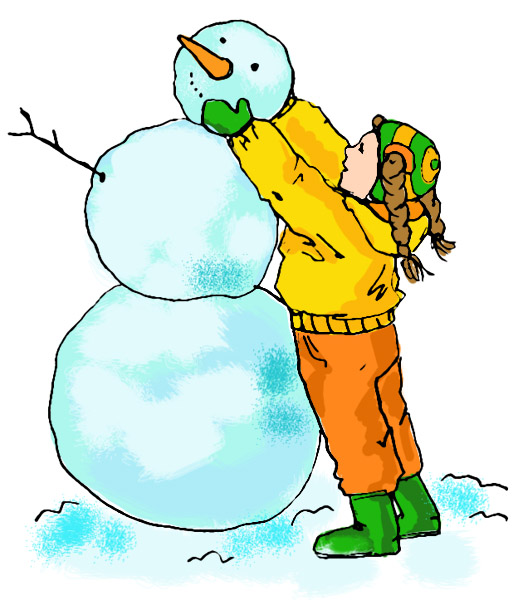 Уважаемые родители!Замерзнуть можно в любое время года: и летом, и осенью, и весной, и зимой! Например, попасть под летний ливень, промокнуть насквозь и продрогнуть; промерзнуть на осеннем ветру; обмануться, глядя на весеннее солнышко. Ну, а зимой замерзнуть проще простого. Достаточно немного постоять на остановке в ожидании автобуса. Одевайте своих детей соответственно погодным условиям.Научите их:двигаться, чтобы не замерзнуть;не дрожать (чем сильнее дрожишь, тем больше замерзаешь);расслабляться (чтобы стало теплее, нужно постараться расслабить все тело, унять дрожь и выровнять дыхание);дышать носом;растирать ладони одну о другую;делать энергичные махи руками (нужно максимально расслабить руки и напрячь пальцы);танцевать, как эскимосы (нужно вытянуть руки вдоль тела, растопырить пальцы и делать плечами резкие и частые движения вверх-вниз);греть руки под мышками, шевелить пальцами ног;приседать, бегать на месте;растирать нос, щеки и уши сухими ладонями;не останавливаться, согревшись, чтобы не замерзнуть сноваПотеря чувствительности –один из первых признаков обморожения!Обморожение – это очень серьезно, опасно и больно. Чтобы этого не случилось, нужно помнить, что обморозиться можно не только на сильном морозе, но и в не самые сильные холода при высокой влажности воздуха.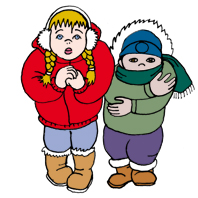 Когда человек замерзает, все тепло начинает «стекаться» к центру тела, потому что в этой области находятся жизненно важные органы (сердце, легкие, желудок, печень), которые организм защищает и обогревает в первую очередь. Именно поэтому обморозить можно только:щеки;уши;кончик носа;пальцы на руках и ногах;ступни;кисти рук.Не растирайте кожу снегом,      им можно поцарапаться!I степень обмороженияКонечности бледнеют и теряют чувствительность. Уши сильно краснеют. Нужно дома растирать конечности сухими руками до тех пор, пока они не согреются. Также рекомендуется делать ванны с прохладной водой, постепенно повышая ее температуру до температуры тела. Потом рекомендуется высушить обмороженные конечности полотенцем и наложить на них мягкие согревающие повязки.II степень обмороженияНа коже появляются пузыри почти как при ожогах. Необходимо как можно скорее обратиться к врачу.III степень обмороженияОмертвение тканей, которые в итоге приходится удалять хирургическим путем.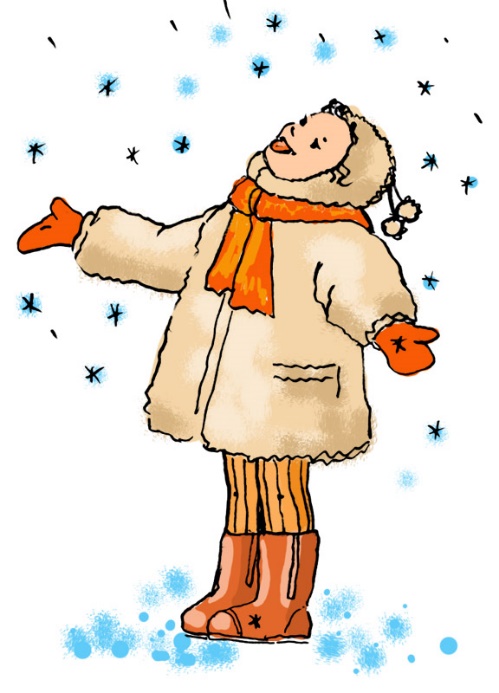 Отправляясь с детьми на прогулку           по замерзшему озеру,не забудьте оценить толщину льда!Лёд можно считать прочным, когда его толщина не менее  для одиночных пешеходов и не менее  для группы.Если приходится двигаться через водоем группой, необходимо соблюдать дистанцию не менее .Матово-белый или с желтоватым оттенком – ненадежный лед, выбирайте более прочный, с синеватым или зеленоватым оттенком. Обходите участки, запорошенные снегом. Не выходите на лед в темное время суток и при плохой видимости. Помните, что во время оттепели лед особенно опасен.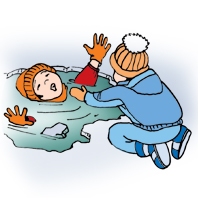 Замерзли  –  срочно идите домой!Переохлаждение организмаКогда человек подвергается длительному воздействию сухого мороза или холодной воды, наступает общее переохлаждение организма. Внешними признаками переохлаждения являются:дрожь или озноб; бледность кожных покровов; онемение конечностей; заторможенность; потеря координации движений; температура тела 35 C и ниже; потеря сознания. Необходимо принять следующие меры:Удалить пострадавшего из сложившихся условий и быстро освободить его от мокрой одежды.Вызвать скорую помощь («03»).Постепенно согревать пострадавшего сухим теплом. Нельзя использовать экстремальное согревание!Положить теплые грелки в паховую и подмышечную области.Дать пострадавшему теплый сладкий чай и немного углеводистой пищи (хлеба, печенья). Если пострадавший без сознания, нужно уложить его на живот или бок, укрыть чем-то теплым и наблюдать за его состоянием до приезда врача. В первую очередь опасности переохлаждения подвергаются дети. Даже если они одеты очень тепло, но неподвижны, или гуляют в мокрой одежде. Будьте внимательны:не допускайте переохлаждения!www.5liski.detkin-club.ru